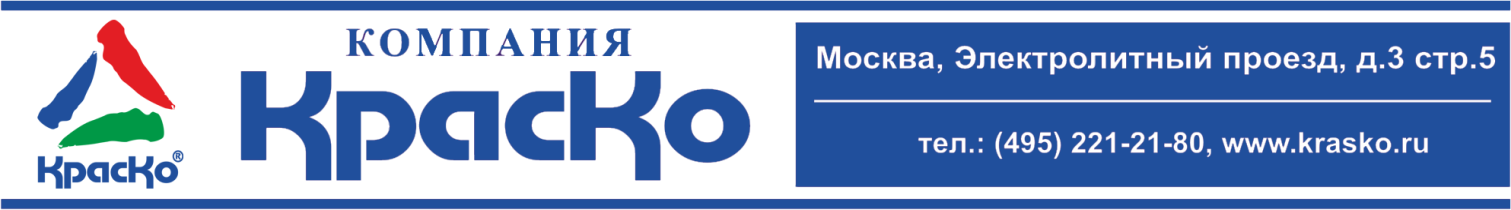 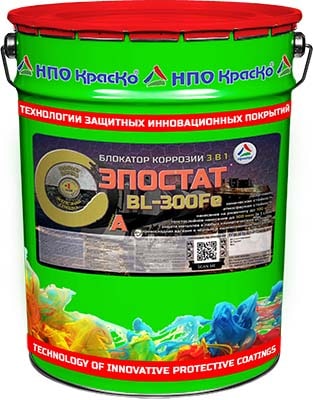 Эпостат BL-300FeБлокатор коррозии с барьерной защитойдля черных и оцинкованных металлов превосходная адгезия к чёрным и оцинкованным металламзащита металлов в любых климатических условияхсодержание фосфата цинка, железной слюдкитолстослойное нанесение до 300 мкм (в 1 слой)усиленная антикоррозионная защитананесение на ржавчину до 100 мкм.высокая химическая стойкостьматовыйЭпостат BL-300Fe – блокатор коррозии металлов, для усиленной барьерной антикоррозионной защиты новых и ремонтопригодных металлоконструкций из черных и оцинкованных металлов эксплуатируемых в различных климатических условиях, в том числе в условиях агрессивной промышленной среды.Эпостат BL-300Fe – двухкомпонентный состав на основе модифицированной эпоксидной смолы с высоким содержанием фосфата цинка и железной слюдки для эффективной, оперативной блокады коррозионных процессов на объектах применения. Сбалансированное содержание специальных активных антикоррозионных компонентов, гарантирует непревзойдённый уровень защиты поверхностей черных и оцинкованных металлов, находящихся в условиях постоянного атмосферного воздействия и являющихся наиболее подверженными активным коррозионным процессам:ЖЕЛЕЗНАЯ СЛЮДКА –  благодаря пластинчатой структуре, блокирует возможность проникновения влаги к поверхности металлов и формирует пассивную защиту, путем замедления процессов химической коррозии;ФОСФАТ ЦИНКА – обладает дополнительным высоким противокоррозионным действием и предотвращает появление новой и развитие уже имеющейся коррозии на поверхности металлов улучшая барьерную защиту.Высокая технологичность состава наделяет Блокатор коррозии высокими физико-химическими свойствами защиты, позволяя за короткое время, получить прочное предотвращающее развитие коррозии матовое покрытие, с усиленной барьерной защитой:Слой увеличенной толщины до 300 мкм. (в сухом остатке) - позволяет наносить блокатор коррозии на пораженные коррозией металлоконструкции с плотно сцепленными остатками ржавчины (до 100 мкм), запечатывая поврежденные участки и блокируя дальнейшее развитие коррозии, существенно экономя временные и финансовые ресурсы на проведение окрасочных работ;Специальные антикоррозионные компоненты: Железная слюдка и Фосфат цинка- создают мощный защитно-блокирующий слой, защищая металл от разрушения, значительно увеличивая срок эксплуатации лакокрасочного покрытия;Блокатор коррозии Эпостат BL-300Fe, применяется в комплексных системах антикоррозионной защиты с финишными покрытиями на полиуретановой или эпоксидной основе:Полиуретол 20S (УФ), Полиуретол (УФ), Полиуретол 80S (УФ);Ферромет 2SN;Молотекс-2SH, Эпостат, Эпохим.При условии соблюдения технологии нанесения, образованная антикоррозионная система позволит сохранить защитно-декоративные качества в условиях агрессивных промышленных сред и холодного климата в течение 25 лет, а в условиях тропического и морского климата – 15 лет.ПрименениеЭпостат BL-300Fe «Блокатор коррозии», предназначен для длительной блокады коррозионных процессов:строительной и сельскохозяйственной техники;железнодорожного и городского транспорта;опор линий электропередачи, вышек сотовой связи;нефтегазопроводов, цистерн, нефтехранилищ;мостов, гидротехнических сооружений;строительных металлоконструкций;приборов, и оборудования;надводных частей кораблей.Блокатор коррозии рекомендуется к применению в машиностроении, судостроении и судоремонте, а также для долговременной защиты любых металлических поверхностей эксплуатирующихся в условиях агрессивной промышленной атмосферы, содержащей коррозионно-активные соединения, в морском и тропическом климате.ИНСТРУКЦИЯ ПО НАНЕСЕНИЮТЕХНИЧЕСКАЯ ИНФОРМАЦИЯМеры предосторожностиРаботы по нанесению блокатора коррозии, проводить в проветриваемом помещении. При проведении работ рекомендуется пользоваться защитными очками и перчатками. Не допускать попадания материала на участки кожи. При попадании материала в глаза промыть большим количеством воды!ХранениеНе нагревать. Беречь от огня. Состав хранить в прочно закрытой таре, предохраняя от действия тепла и прямых солнечных лучей и влаги при температуре от –30 до +30°С.Перед применением после хранения при отрицательных температурах грунт-эмаль выдерживают 
в течение 24 часов при t (20±2)°С.Гарантийный срок хранения в заводской упаковке — 12 месяцев со дня изготовления.ТараТара 25 кг. Внимание! Этикетка оснащена защитными элементами от подделок.ПодготовкаПодготовкаМеталл очистить от остатков старого лакокрасочного покрытия, жира, масел, коррозии и грязи в соответствии с ГОСТ 9.402 или поверхность, подготовленную до степени Sa2, St3 по МС ISO 8501 (при окраске морских судов, подвижного состава, металлоконструкций подверженных постоянному воздействию агрессивных сред, рекомендуется подготовка металла не хуже Sa 2,5 по МС ISO 8501). Замасленные поверхности следует обезжирить.Металл очистить от остатков старого лакокрасочного покрытия, жира, масел, коррозии и грязи в соответствии с ГОСТ 9.402 или поверхность, подготовленную до степени Sa2, St3 по МС ISO 8501 (при окраске морских судов, подвижного состава, металлоконструкций подверженных постоянному воздействию агрессивных сред, рекомендуется подготовка металла не хуже Sa 2,5 по МС ISO 8501). Замасленные поверхности следует обезжирить.Компонент А тщательно перемешать строительным миксером или низкооборотистой дрелью 
с насадкой (не менее 2 мин). Компонент А тщательно перемешать строительным миксером или низкооборотистой дрелью 
с насадкой (не менее 2 мин). Компонент Б добавить в компонент А (отвердитель, поставляемый комплектно).Полученную смесь перемешивать не менее 3 минут, до однородного состояния, уделив внимание участкам возле дна и стенок тары. Рекомендуется, после одной минуты перемешивания, перелить смесь в чистую емкость и там произвести окончательное полное перемешивание (эта операция позволяет избавиться от неперемешанных областей на стенках исходной емкости).Компонент Б добавить в компонент А (отвердитель, поставляемый комплектно).Полученную смесь перемешивать не менее 3 минут, до однородного состояния, уделив внимание участкам возле дна и стенок тары. Рекомендуется, после одной минуты перемешивания, перелить смесь в чистую емкость и там произвести окончательное полное перемешивание (эта операция позволяет избавиться от неперемешанных областей на стенках исходной емкости).Состав наносить кистью, валиком, воздушным и безвоздушным распылением на сухую, очищенную от грязи, пыли, масел, старой отслоившейся краски и рыхлой ржавчины поверхность.Состав наносить кистью, валиком, воздушным и безвоздушным распылением на сухую, очищенную от грязи, пыли, масел, старой отслоившейся краски и рыхлой ржавчины поверхность.Температура проведения работ, не ниже+5°СОтносительная влажность, не более80%Обезжиривание поверхностиСпецобезжириватель ОМ-01СРазбавление, очистка оборудованияКсилол, Р-УниверсалНанесениеРазбавлениеКисть/валикНе требуетсяДля получения слоя 300 мкм. за один проход кистью/валиком, блокатор наносить без добавления разбавителей. Для получения слоя 300 мкм. за один проход кистью/валиком, блокатор наносить без добавления разбавителей. Для получения слоя 200 мкм. за один проход, необходимо довести состав до рабочей вязкости растворителем Ксилол (Р-Универсал) но не более 5-10% от объёма материала. Для получения слоя 200 мкм. за один проход, необходимо довести состав до рабочей вязкости растворителем Ксилол (Р-Универсал) но не более 5-10% от объёма материала. Пневматическое распыление- диаметр сопла 2 – 2.5 мм- давление 3- 5 бар.Не более 10 %Для получения защитного слоя 300 мкм. за один проход при использовании метода пневматического распыления, необходимо довести состав до рабочей вязкости растворителем Ксилол (Р-Универсал), но не более 5-10% от объёма материала с использованием диаметра сопла 2-2.5 мм.Для получения защитного слоя 300 мкм. за один проход при использовании метода пневматического распыления, необходимо довести состав до рабочей вязкости растворителем Ксилол (Р-Универсал), но не более 5-10% от объёма материала с использованием диаметра сопла 2-2.5 мм.Безвоздушное распыление- диаметр сопла 0.017 – 0.021”- давление 150- 200 бар.Не требуетсяДля получения защитного слоя 300 мкм. за один проход, композицию наносить строго без добавления разбавителей. Нанесение следует производить, безвоздушным распылением с диаметром сопла 0.017 -. 0.021” и давлением 150-200 бар. Для получения защитного слоя 300 мкм. за один проход, композицию наносить строго без добавления разбавителей. Нанесение следует производить, безвоздушным распылением с диаметром сопла 0.017 -. 0.021” и давлением 150-200 бар. Толщина мокрой пленки, мкмТолщина сухой пленки, мкмТеоретический расход, г/м2Время высыхания до ст.3, (20±2)°С160-20080-100200-2501400200350-4004550300450-5006Наименование показателяЗначениеТехнические условия20.30.12-021-01524656-2019Основа материалаМодифицированная эпоксидная смола с высоким содержанием фосфата цинка и железной слюдки, растворительВнешний вид пленкиОднородная матовая поверхность, допускается незначительная шагреньКомпонент АКомпонент АОбъем сухого остатка, %60-70Степень перетира, мкм, не более80Условная вязкость по В3-246 (сопло 4), сек, не менее100-150Готовый состав (после смешения компонентов)Готовый состав (после смешения компонентов)Цвет покрытияКрасно-коричневый, серый в другие цвета не колеруетсяЖизнеспособность после смешения компонентов при температуре (20,0±0,5)° С, ч, не менее6Время высыхания от пыли при t (20,0±0,5)°С, мин, не более45Время высыхания до степени 3 при t (20,0±0,5)°С, ч, не более1Адгезия, балл, не более1Окончательный набор прочности, сут.7Стойкость покрытия к статическому воздействию жидкостей при температуре (20±2)°ССтойкость покрытия к статическому воздействию жидкостей при температуре (20±2)°С3%-го раствора хлорида натрия, ч, не менее72воды, ч, не менее72Прочность пленкиПрочность пленкиПри ударе, см, не менее50При изгибе, мм, не более2